RICHMOND RECREATIONDON’T WAKE THE SHARKMATCHING GAME;SUPPLIES:-PRINT PAGES OUT FROM WEBSITE-HODGE PODGE OR GLUE & BRUSH-CARDBOARD CUT INTO SQUARES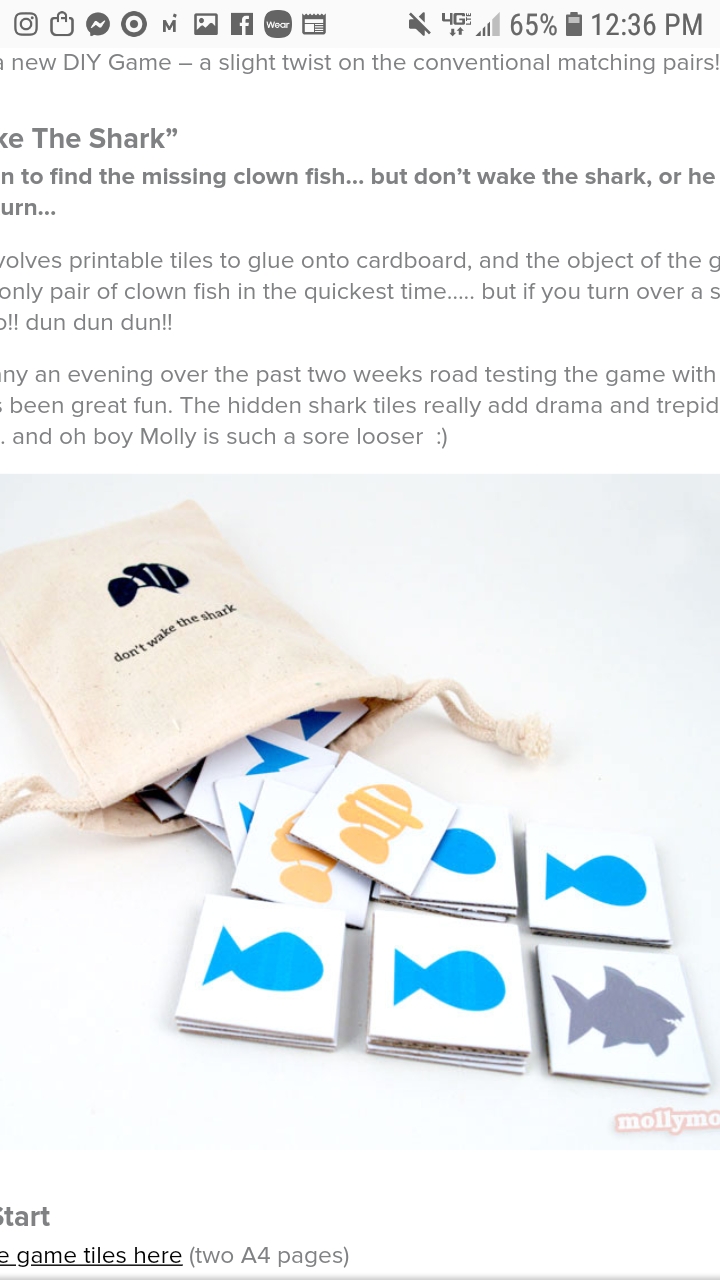 FOR COMPLETE INSTRUCTIONS GO TO:WWW.MOLLYMOOCRAFTS.COM